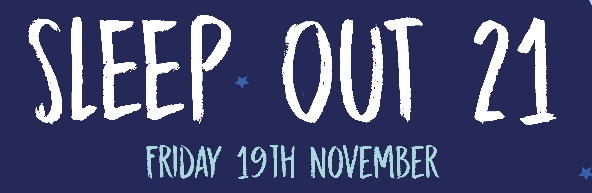 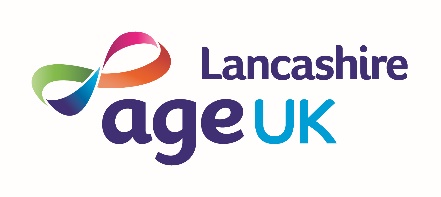 Registration FormThank you for your interest in our upcoming Sleep Out fundraising event, in support of Age UK Lancashire.  Please complete the details below to register you place/s and email to fundraising@ageuklancs.org.uk :Email of lead organiser: Registration fee:£20 per person£50 per group of/or family of 4 Please pay via bank transfer to: Age UK Lancashire, Account: 2323 7068, Sort: 30-65-62, Reference SLEEPOUT[Last name]  e.g. SLEEPOUTSmithUpon receipt of your registration fee, we will email you to confirm your place and provide you with a full information pack about the event and how to get started with your fundraising.Larger groups (more than 4)Please contact fundraising@ageuklancs.org.uk to discuss details and register.Please note that whilst Age UK Lancashire has gone to great lengths to ensure safety, support and insurance is provided and managed, you are taking this challenge on at your own risk and must therefore be responsible for your own actions leading up to and during the event. If you have participants under 18 in your group, you are also agreeing to take full responsibility for them during the event.  Under 18’s must be accompanied by an adult.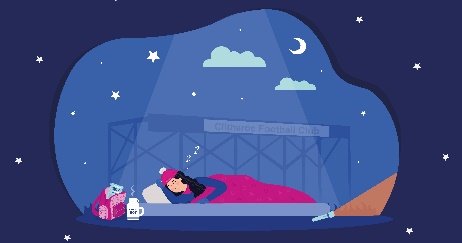 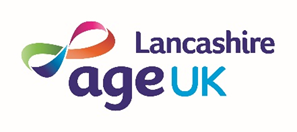 NameAge